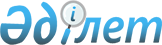 Об утверждении государственного образовательного заказа на дошкольное
воспитание и обучение, размера подушевого финансирования и родительской платы в городе Степногорске на 2013 год
					
			Утративший силу
			
			
		
					Постановление акимата города Степногорска Акмолинской области от 11 октября 2013 года № а-10/404. Зарегистрировано Департаментом юстиции Акмолинской области 6 ноября 2013 года № 3873. Утратило силу в связи с истечением срока применения - (письмо акимата города Степногорск Акмолинской области от 5 ноября 2014 года № 03-45ш/2838)      Сноска. Утратило силу в связи с истечением срока применения - (письмо акимата города Степногорск Акмолинской области от 05.11.2014 № 03-45ш/2838).      Примечание РЦПИ.

      В тексте документа сохранена пунктуация и орфография оригинала.

      В соответствии с подпунктом 8-1) пункта 4 статьи 6 Закона Республики Казахстан от 27 июля 2007 года «Об образовании» акимат города Степногорска ПОСТАНОВЛЯЕТ:



      1. Утвердить прилагаемый государственный образовательный заказ на дошкольное воспитание и обучение, размер подушевого финансирования и родительской платы в городе Степногорске на 2013 год.



      2. Контроль за исполнением настоящего постановления возложить на руководителя аппарата акима города Степногорска Тарасову Е.В.



      3. Настоящее постановление вступает в силу со дня государственной регистрации в Департаменте юстиции Акмолинской области и вводится в действие со дня официального опубликования.      Аким города Степногорска                   М.Такамбаев

Утвержден постановлением    

акимата города Степногорска  

от 11 октября 2013 год № а-10/404 

Государственный образовательный заказ на дошкольное воспитание и обучение, размер подушевого финансирования и родительской платы в городе Степногорске на 2013 годпродолжение таблицы
					© 2012. РГП на ПХВ «Институт законодательства и правовой информации Республики Казахстан» Министерства юстиции Республики Казахстан
				Наименование населенного пунктаКоличество воспитанников организаций дошкольного воспитания и обученияКоличество воспитанников организаций дошкольного воспитания и обученияКоличество воспитанников организаций дошкольного воспитания и обученияРазмер подушевого финансирования в дошкольных организациях в месяц (тенге)Размер подушевого финансирования в дошкольных организациях в месяц (тенге)Размер подушевого финансирования в дошкольных организациях в месяц (тенге)Детский сад (государственный/частный)Мини-центр с полным днем пребывания при школеМини-центр с неполным днем пребывания при школеДетский сад (государственный/частный)Мини-центр с полным днем пребывания при школеМини-центр с неполным днем пребывания при школепоселок Аксу04000139130село Степногорское02000139130Средняя стоимость расходов на одного воспитанника в месяц (тенге)Средняя стоимость расходов на одного воспитанника в месяц (тенге)Средняя стоимость расходов на одного воспитанника в месяц (тенге)Размер родительской платы в дошкольных организациях образования в месяц (тенге)Размер родительской платы в дошкольных организациях образования в месяц (тенге)Размер родительской платы в дошкольных организациях образования в месяц (тенге)Детский сад (государственный/частный)Мини-центр с полным днем пребывания при школеМини-центр с неполным днем пребывания при школеДетский сад (государственный/ частный)Мини-центр с полным днем пребывания при школеМини-центр с неполным днем пребывания при школе01391300800000139130080000